BATH AND BEPPU FRIENDSHIP ASSOCIATIONAGENDA 23rd March 2021, 6pmGeneral Zoom Meeting, open to all BBFA members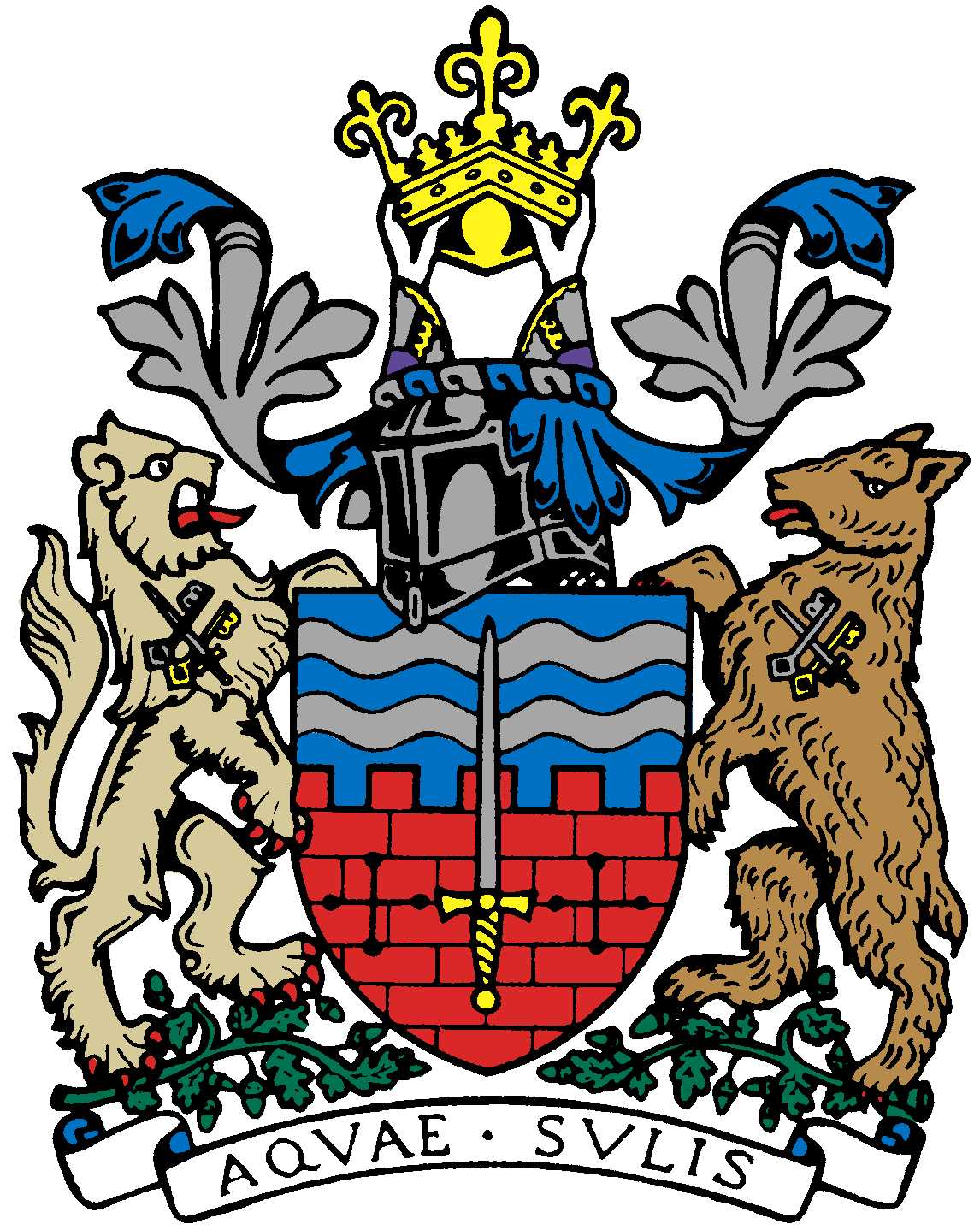 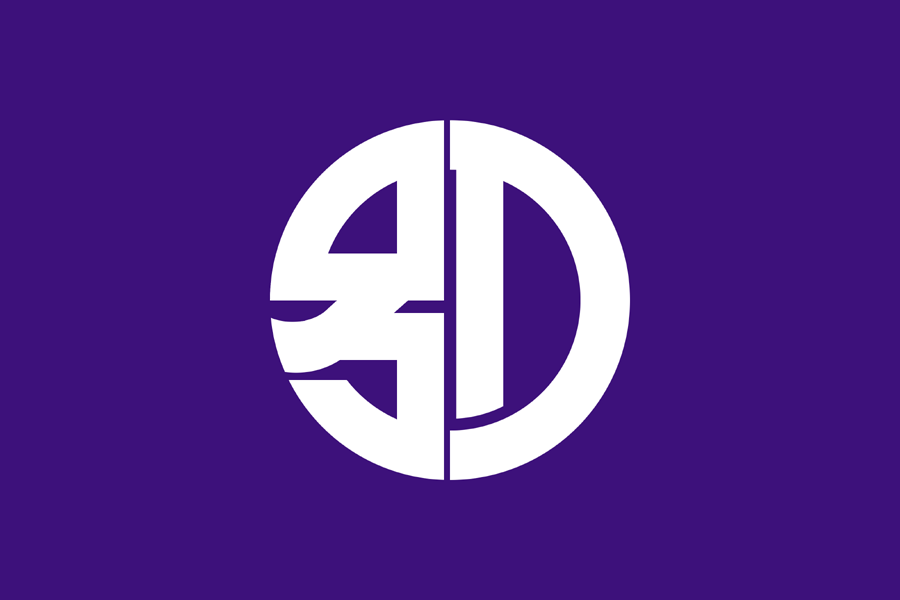 ItemBy1Welcome Paul 2Minutes of Last Meeting Jane3Charter Trustees grant applicationPaul4Website hosting and domain renewal paymentsJane5Emakimono scrolls updateJane/Kaoru6Sake event, Sat. 5th June 2021Paul/Ed7Olympic-themed schools’ activities?Ed8Other news/updates from committee membersAll9Any volunteers to help with website (emakimono)/social media?All10AOBAll11Date/Details of Next Meeting